KONFIRMANTLÆRERKURS 16.10. GARDERMOENPrester, proster, kateketer, kirkeverger, menighetspedagoger, diakoner, diakoniarbeidere, kirkemusikere, barne / - ungdomsarbeidere, trosopplæringsmedarbeidere, medlem i menighetsråd, eller trosopplæringsutvalg, ansatte eller frivillige. Altså: Alle som står i arbeid med våre konfirmanter ønskes med dette hjertelig velkommen til fagdag.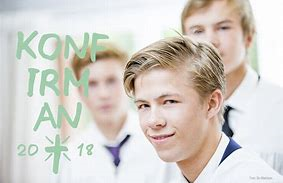 I alle våre menigheter er konfirmanter en stor og energikrevende del av arbeidet. Derfor har vi i år satt KONFIRMASJON som tema på høstens fagdag i forkant av Trosopplæringskonferansen. Vi skal møte Elisabeth Tveito Johnsen som har aktuell tematikk å presentere oss angående gudstjenestefeiring med konfirmanter, og om valg av materiell og metoder. Ikke minst skal vi møte hverandre og dele erfaringer både som kolleger og venner. 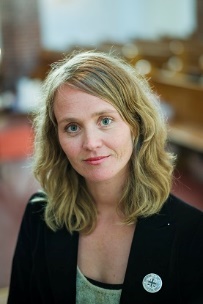 Clarion Hotel & Congress Oslo Airport er stedet, der kan man overnatte også. Rom (fra kr 1200) kan bestilles når man melder seg på Trosopplæringskonferansen.  For dere som var med i fjor: det var der vi hadde fjorårets fagdag. Et  foreløpig riss av dagen: kl 10:00  Fagdagen begynner kl 12:00  Vi spiser lunsjbuffet sammen ( Bispedømmerådet inviterer og betaler)kl 18:00  Vi avslutter programmet for dagen men kan være sosialekl  20:00  Vi spiser middag sammen, bord reserveres for oss i hotellets restaurant. (dette måltidet                   dekkes av den enkelte eller den enkeltes arbeidsgiver)Et mer utfyllende program og påmelding kommer på Sør-Hålogaland bispedømmes hjemmesider tidlig i juni.Vi gjør oppmerksom på at flybilletter og påmelding til Trosopplæringskonferansen er billigere å bestille tidlig!Sør-Hålogaland bispedømme vil kunne støtte med økonomisk bidrag til menigheter som har behov for det, hvordan må avtales nærmere.Vel møtt!HilsenAnne Grethe Sivertsen (rådgiver kirkefag)Torkel Irgens ( kirkefagsjef)